Был создан новый договор для осуществления привязки к корректному адресу ФИАС.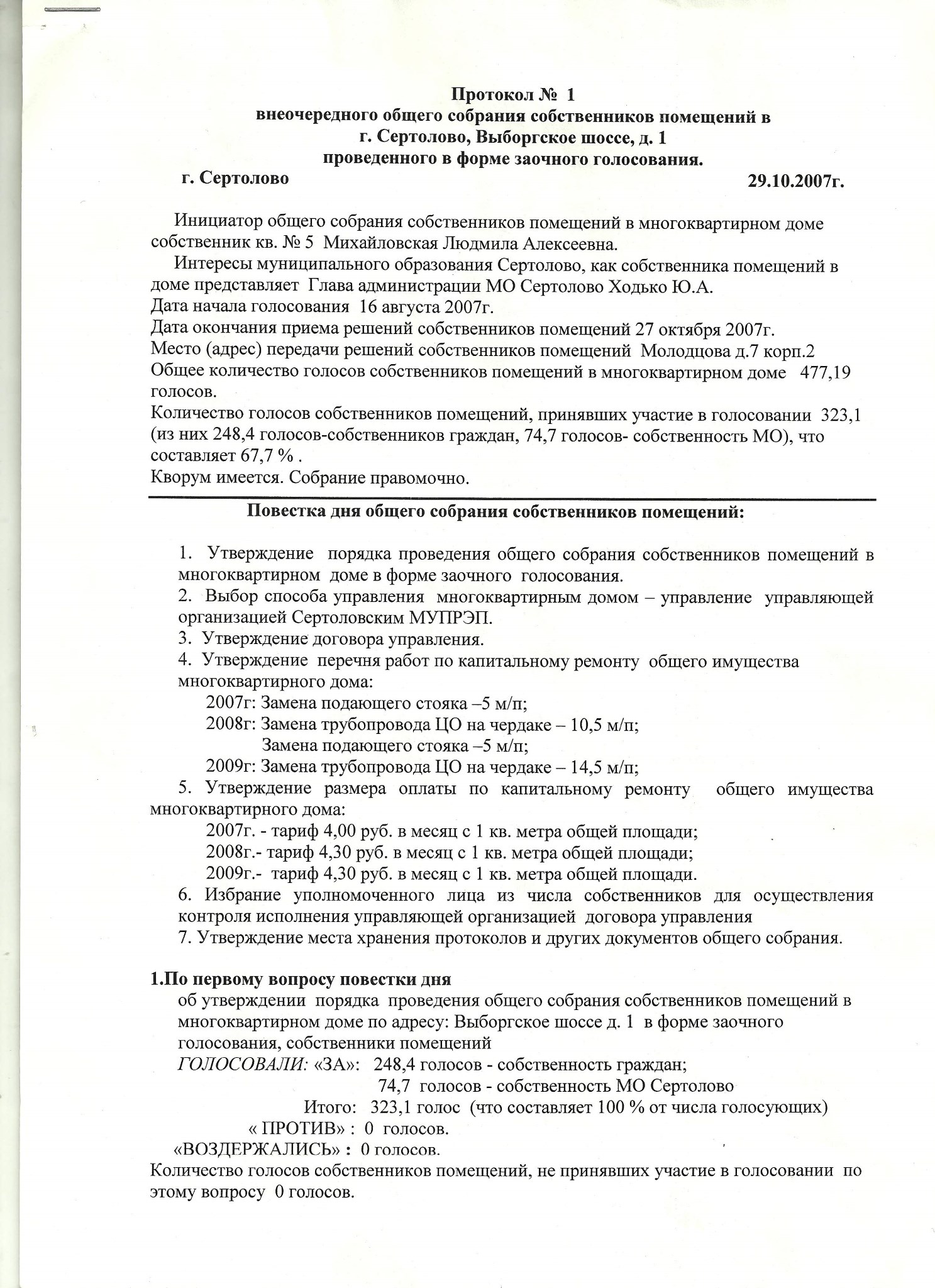 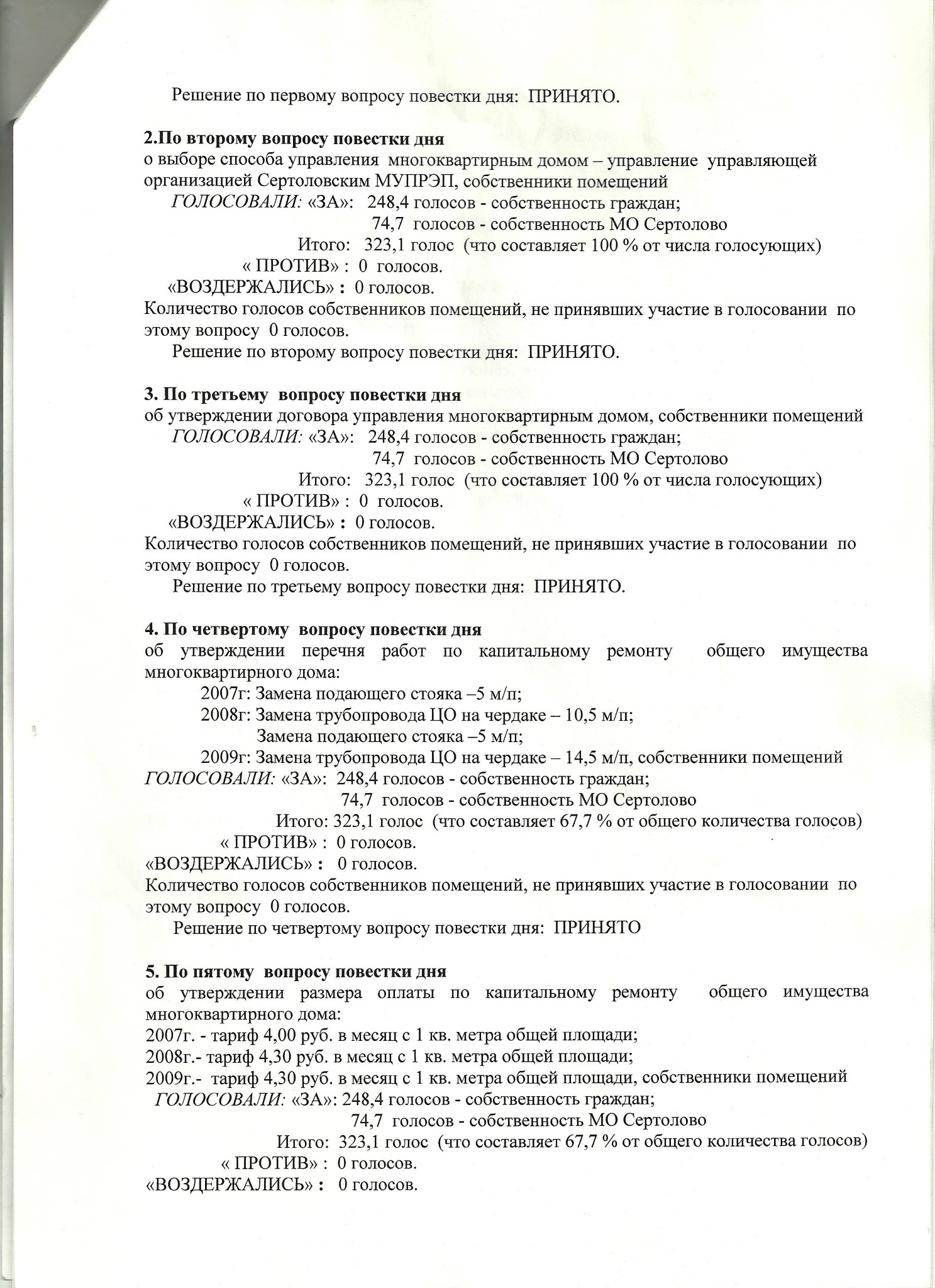 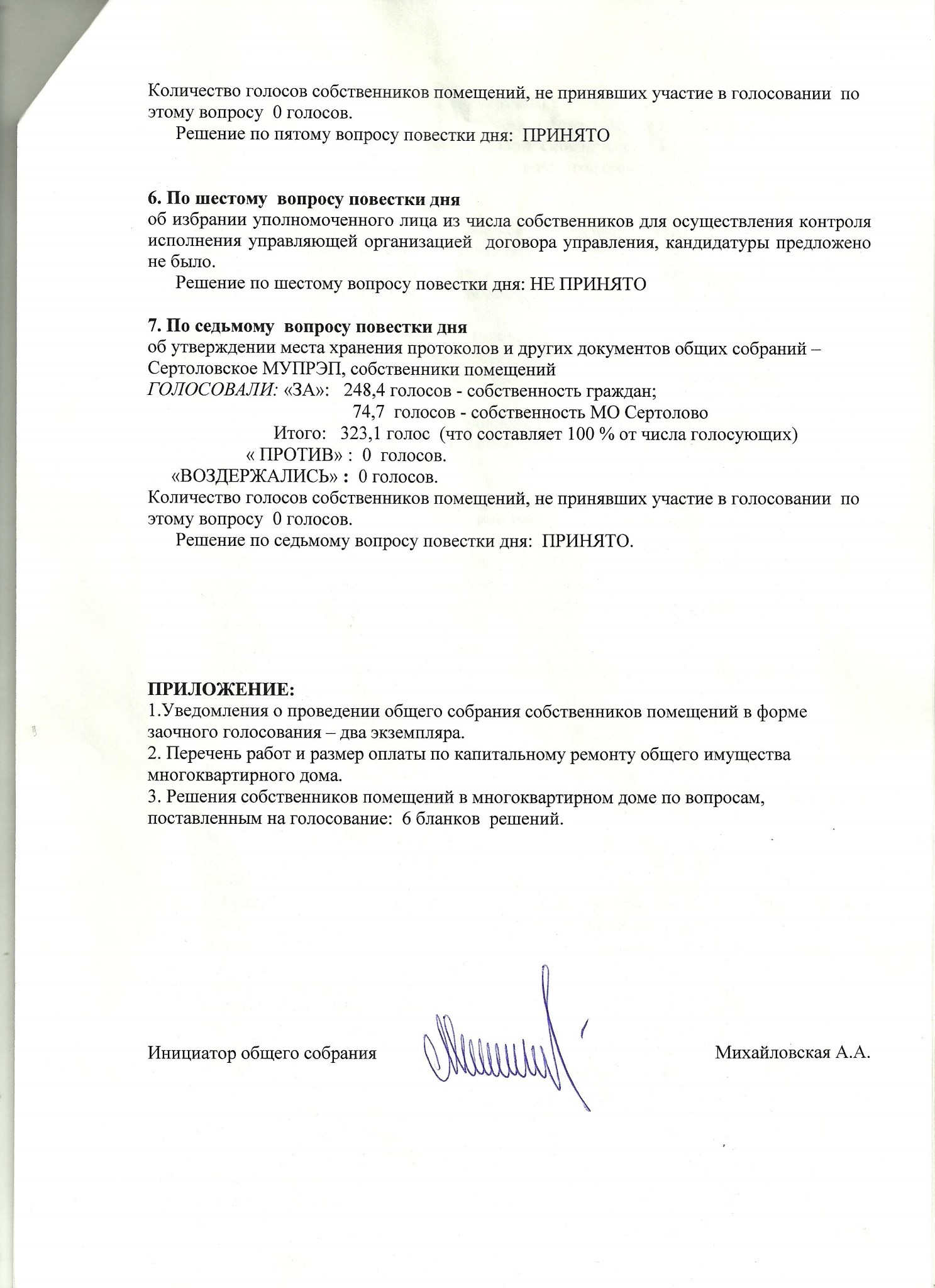 